				    STAATSKOERANT, 2 JUNIE 2017	           No.  40883   249BOARD NOTICE  98 OF 2017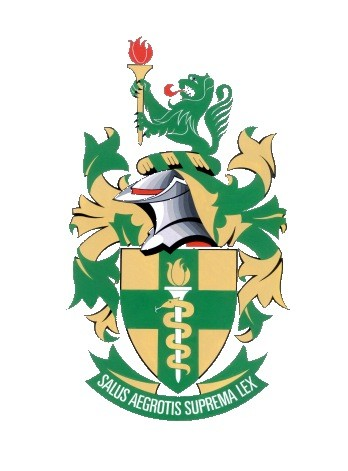 The Allied Health Professions Council of South AfricaCastelli Suite, Il Villaggio, 5 de Havilland Crescent South, Persequor Technopark, PretoriaTelephone (012) 349 2331 Fax (012) 349 2327Email: registrar@ahpcsa.co.za  Website: www.ahpcsa.co.za19 May 2017PROFESSIONAL BOARD: AYURVEDA, CHINESE MEDICINE AND ACUPUNCTURE AND UNANI TIBB: THE USE OF NEEDLES: UNPROFESSIONAL CONDUCTThe Allied Health Professions Council of South Africa after due consideration and in consultation with the Professional Board: Ayurveda, Chinese Medicine and Acupuncture and Unani-Tibb (PBACMU) has resolved that –The reuse of single use needles is unacceptable as it puts patients needlessly at risk and it therefore constitutes unprofessional conduct on the part of the practitioner concerned. Practitioners are required to observe at all times the safety requirements associated with the use of needles and to use needles only in accordance with the manufacturer’s recommendations and to dispose of such appropriately.The use of blade needles currently falls outside the scope of practice of Acupuncture.  The use of such needles will therefore constitute unprofessional conduct until such time as their use is included in the scope of practice for Acupuncture and proper education and training for the use of blade needles is available.DR LOUIS MULLINDERREGISTRARThis gazette is also available free online at www.gpwonline.co.zaBOARD NOTICES  .  RAADSKENNISGEWINGS